Методический семинар на тему: «Развитие изобразительных способностей у детей раннего возраста через нетрадиционные техники рисования».  Подготовила: воспитатель Смирнова Н.С. 2022г.«Истоки способностей и дарования детей - на кончиках пальцев. От пальцев, образно говоря, идут тончайшие нити – ручейки, которые питают источник творческой мысли. Другими словами, чем больше мастерства в детской руке, тем умнее ребёнок».В. А. СухомлинскийОвладение техническими приемами работы с различными материалами - одна из важнейших задач обучения изобразительной деятельности. Использование нетрадиционных техник изображения - метод коррекции психических процессов и личностной сферы дошкольников. Все дети любят рисовать. Но приобретение технических навыков только на начальном этапе обучения требует большой сосредоточенности, активной работы мысли ребенка. В рисовании элементарные технические навыки заключаются в умении правильно держать карандаш, кисть и свободно пользоваться ими, но так как опыт младшего дошкольника ещё невелик, рисование необычными материалами, оригинальными техниками позволяет детям ощутить незабываемые положительные эмоции. Рисование без кисточки и карандаша расковывает ребенка, позволяет почувствовать краски, их характер, настроение, помогают не бояться рисовать  Незаметно для себя дети учатся наблюдать, думать, фантазировать.Испытав интерес к творчеству, они сами находят нужные способы. Дети любят узнавать новое, с удовольствием учатся. Именно обучаясь, получая знания, навыки ребенок чувствует себя уверенно. Так же Исследователи указывают на то, что использование нетрадиционных техник для рисования способствует ослаблению возбуждения у слишком эмоционально расторможенных детей. Так, М.И. Чистякова отмечает, что нетрадиционное рисование (например, игра в кляксы) увлекает детей, а чем сильнее ребенок увлечен, тем больше он сосредотачивается. У детей с трудностями поведения и характера сюжеты рисунков, выполненных с помощью клякс, становятся менее агрессивными по содержанию и более сочными, яркими и чистыми по цвету.Педагог должен пробудить в каждом ребенке веру в его творческие способности, индивидуальность, неповторимость, веру в то, что он пришел в этот мир творить добро и красоту, приносить людям радость.Актуальность метода состоит в том, что знания не ограничиваются рамками программы. Дети знакомятся с разнообразием нетрадиционных способов рисования, их особенностями, многообразием материалов, используемых в рисовании, учатся на основе полученных знаний создавать свои рисунки. Таким образом, развивается творческая личность, способная применять свои знания и умения в различных ситуациях.     Новизна педагогического исследования заключается в том, что в   том, что    проблема   развития художественно-творческих способностей детей решается в процессе разумного сочетания традиционных приемов обучения рисованию и нетрадиционных техник, а также других методов и приемов обучения и воспитания.       Целью моей работы является- развитие творческих способностей у детей дошкольного возраста через использование нетрадиционных техник и изобразительной деятельности. Познакомившись с методической литературой, я нашла много интересных идей и поставила перед собой следующие задачи: Развивающие:- Формировать у детей творческое мышление, устойчивый интерес к художественной деятельности;-Развивать художественный вкус, фантазию, изобретательность, пространственное воображение.- Формировать умения и навыки, необходимые для создания творческих работ.- Развивать желание экспериментировать, проявляя яркие познавательные чувства: удивление, сомнение, радость от узнавания нового.Образовательные:- Закреплять и обогащать знания детей о разных видах художественного творчества.- Знакомить детей различными видами изобразительной деятельности, многообразием художественных материалов и приёмами работы с ними, закреплять приобретённые умения и навыки и показывать детям широту их возможного применения.Воспитательные:- Воспитывать трудолюбие и желание добиваться успеха собственным трудом.- Воспитывать внимание, аккуратность, целеустремлённость.-      способствовать возникновению у него ощущения, что продукт его деятельности интересен другим и ему самому.Оздоровительные:-Укреплять здоровье детей, используя, здоровьесберегающие технологии, которые благотворно влияют с помощью нетрадиционной техники рисования на эмоциональное состояние и психическое развитие детей.Над данной темой я работала 6 месяцев.Сначала я подобрала нетрадиционные техники рисования для развития мелкой моторики для детей младшей  группы. Далее я изучала литературу по данной теме, изучала педагогический опыт через интернет - ресурсы, разрабатывала конспекты занятий. Проанализировав, я отобрала для работы с детьми те нетрадиционные изобразительные техники, которые наиболее доступны, понятны и интересны ребёнку, младшего дошкольного возраста. За время пребывания в группе дети успели  изучить различные технологии изображения такие как: рисование пальчиками,  рисунки ладошками, пластилинография, рисунки ватными палочками , оттиски различными материалами… Мною были запланированы и проведены следующие занятия:Рисование пальчиками «Осеннее дерево».Средства выразительности: пятно, точка, короткая линия, цвет
 Материалы: мисочки с гуашью, плотная бумага любого цвета, небольшие листы, салфетки.                                                                                                      Способ получения изображения: ребенок опускает в гуашь пальчик и наносит точки, пятнышки на бумагу. На каждый пальчик набирается краска разного цвета. После работы пальчики вытираются салфеткой, затем гуашь легко смывается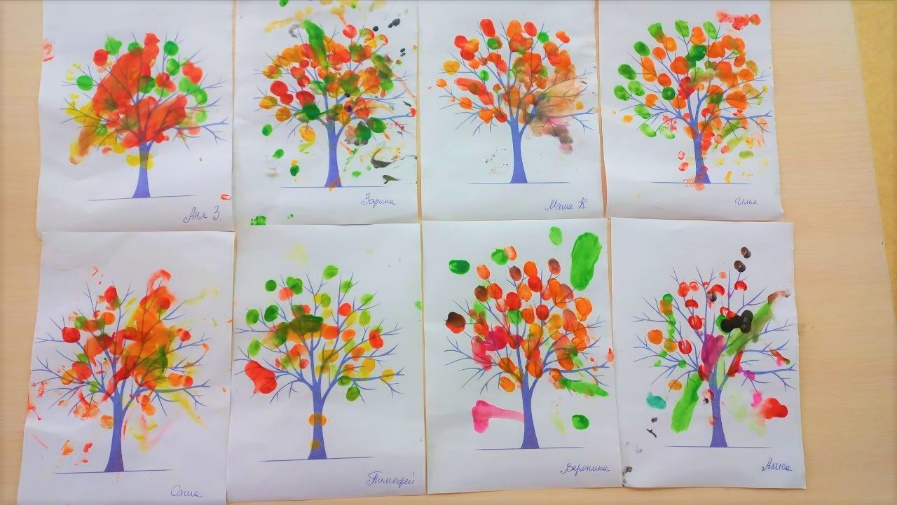 Рисование ватными палочками «Одуванчик».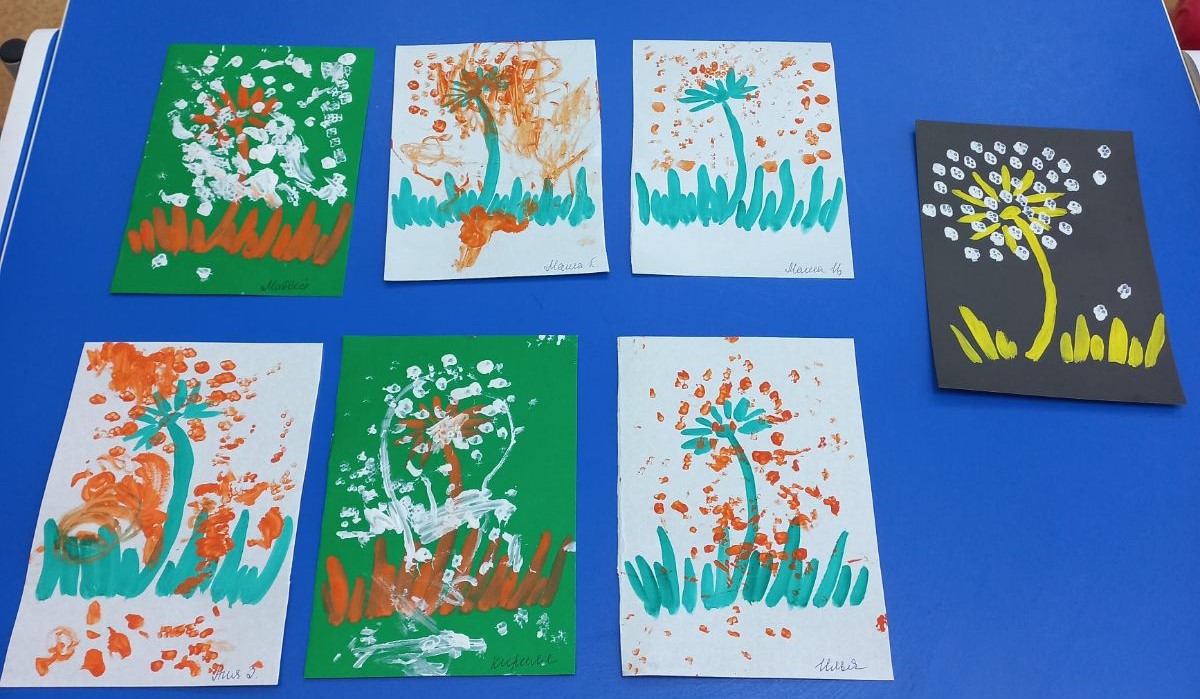 Средства выразительности: пятно, точка, короткая линия, цвет.Материалы: тарелки с гуашью, плотная бумага, ватные палочки. Способ получения изображения: ребята набирают гуашь на ватную палочку и наносят изображение на бумагу. Для получения другого цвета меняются тарелочка и ватная палочка.Рисование оттисками яблок «Банка с вареньем».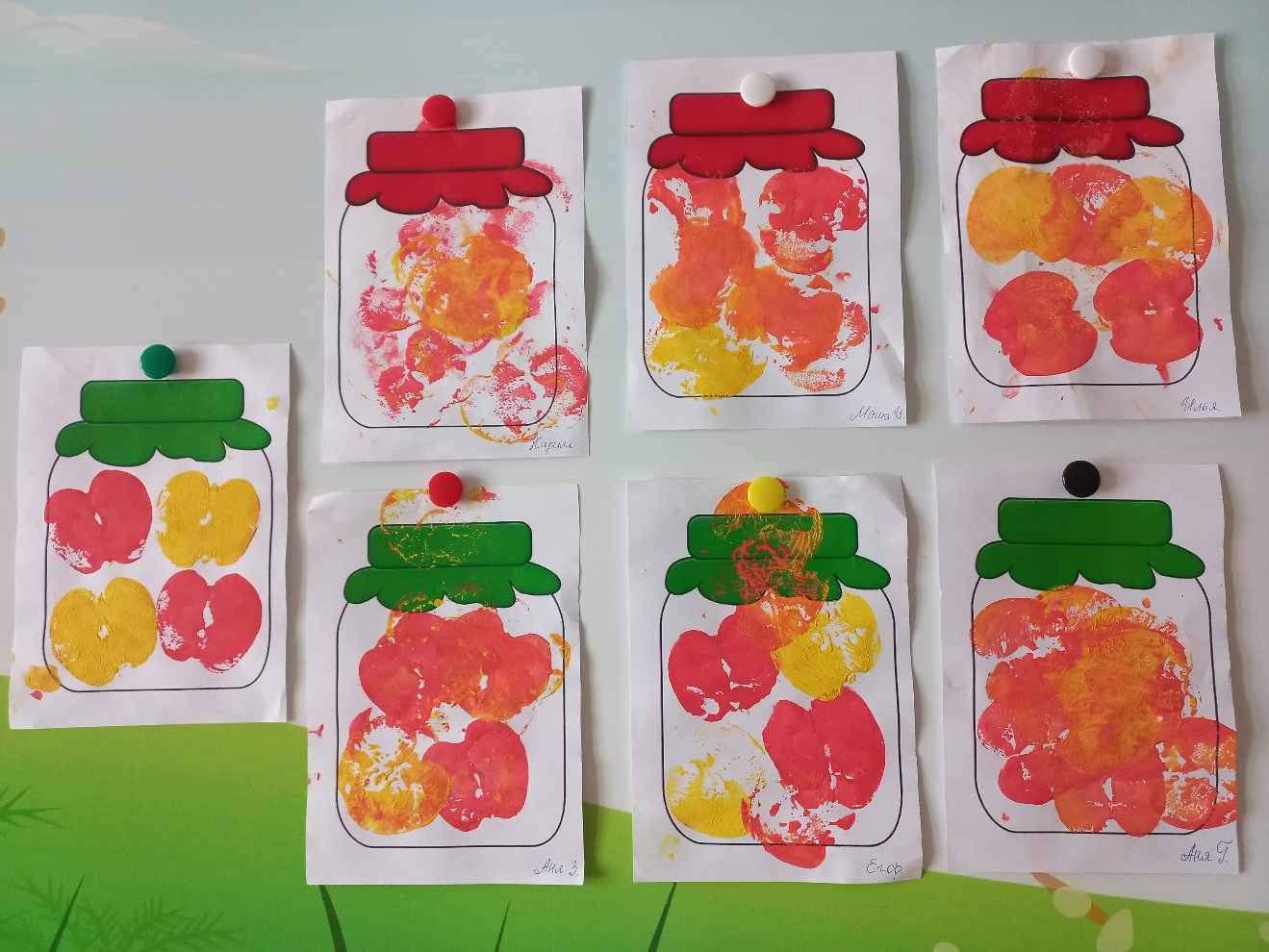  Средства выразительности: пятно, фактура, цвет/Материалы : мелкие яблоки (разрезанные пополам), тарелки, гуашь, кисточки, стаканчики, салфетки; «банки» изображённые на бумаге.Способ получения изображения:  ребята берут кисточки,выбрают цвет и   закрашивают плоскую часть   яблока. Затем прижимают  яблоко  закрашенной частью к бумаге, чтобы получился отпечаток.Рисование вилками «Цыплята».Средства выразительности: фактура ,цвет , пятно. Материалы: тарелка, бумага , вилка, гуашь.  Способ получения изображения: ребята промакивают вилку в краску и рисуют предмет способом примакивания. Когда изображение подсыхает дополняют при помощи кисти или фломастеров элементы (глаза ,нос )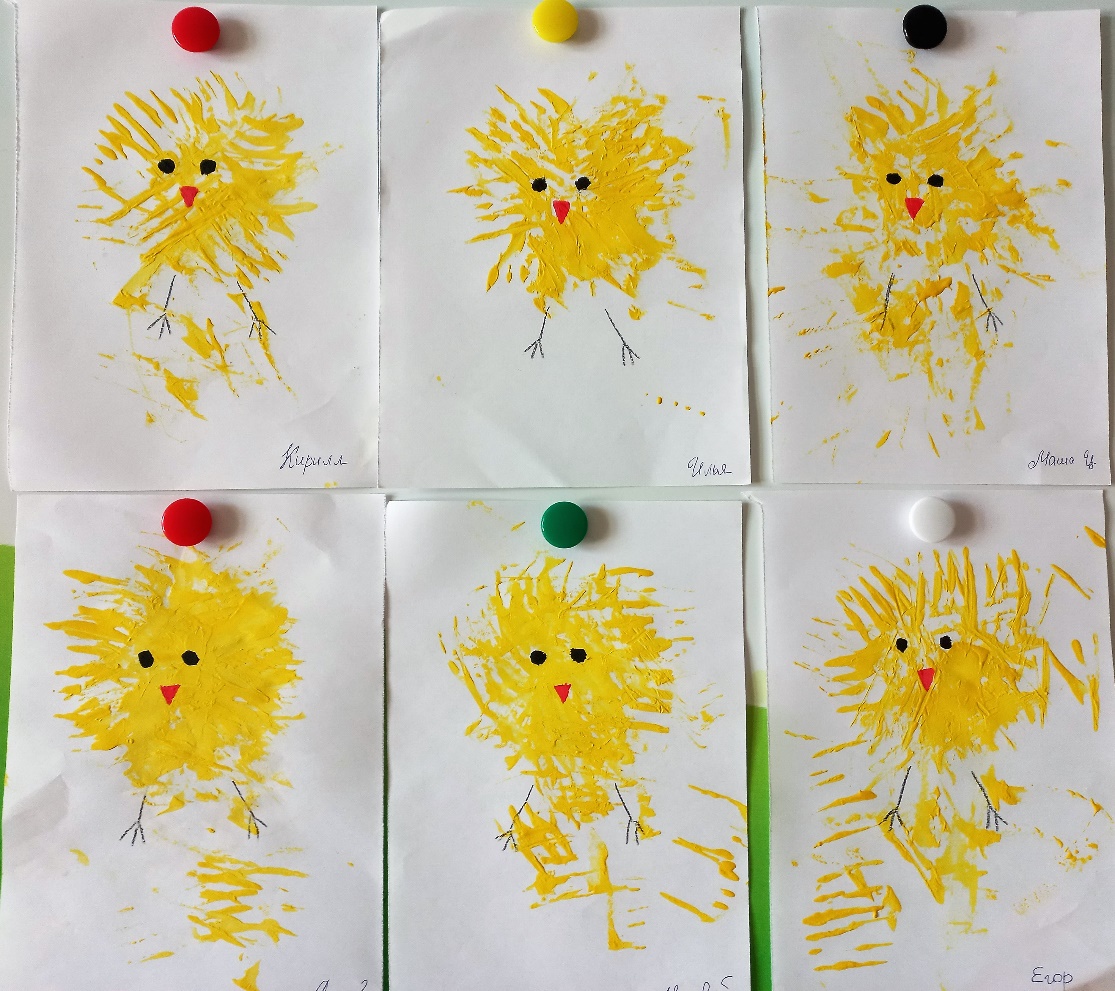 Что бы занятие проходило еще интереснее я использую методы и приёмы указанные ниже:Создание игровой ситуации.Путешествия (На занятиях дети часто путешествуют. Путешествия могут быть реальными, сказочными или воображаемыми.)Художественное слово( «Сказка неотделима от красоты… Благодаря сказке ребёнок познаёт мир не только умом, но и сердцем.»)Эмоциональный настрой (Этот метод предполагает использование на занятиях музыкальных произведений. Я обратила внимание на то, что когда на занятии играет музыка детям становится комфортнее)Результатом своей работы я считаю не только процесс развития дошкольника во всех видах его творческой деятельности, но и сохранение навыков, которые помогут им в будущем совершенствовать их потенциальные возможности.  Работая в этом направлении, я убедилась в том, что рисование необычными материалами позволяет детям ощутить незабываемые положительные эмоции, реализовать свой творческий потенциал. А эмоции, как известно – это и процесс, и результат практической деятельности, прежде всего художественного творчества. По эмоциям можно судить о том, что в данный момент радует, интересует, огорчает, волнует ребѐнка, что в свою очередь характеризует его сущность, характер, индивидуальность. Результат обычно очень эффективный (сюрпризность!) и почти не зависит от умелости и способностей. Нетрадиционные способы изображения достаточно просты по технологии и напоминают игру. Кроме этого нетрадиционное рисование позволяет ребенку преодолеть чувство страха перед неудачей, ведь маленькие ребятишки только что пришедшие в детский сад не владеют навыками рисования.Так же я убедилась в том, что проведение занятий с использованием нетрадиционных техник:•   способствует снятию детских страхов;•   развивает уверенность в своих силах;•   развивает пространственное мышление;•   учит детей свободно выражать свой замысел;•   побуждает детей к творческим поискам и решениям;•   учит детей работать с разнообразным материалом;•   развивает чувство композиции, ритма,  колорита, цвето восприятия; чувство фактурности и объёмности;•  развивает мелкую моторику рук;•   развивает творческие способности, воображение и  полёт фантазии.•  во время работы дети получают эстетическое удовольствие.В будуюшем я планирую продолжить работу по данной теме совершенствуя навыки и техники нетрадиционного рисования, оформить выставку детских работ, участвовать в конкурсах.Исходя из вышеизложенного, я считаю данное направление наиболее актуальным и необходимым, т.к. оно позволяет наиболее эффективно развивать творческие способности младших дошкольников посредством нетрадиционного рисования. Кроме того, данный опыт является перспективным, поскольку раннее детство – хотя и маленькая, но очень значимая ступенька в развитии ребенка, так как по мере его взросления усложняются психические процессы, развивается творчество, а соответственно усложняется и нетрадиционное рисование, ставя перед собой задачи, способствующие более высокому уровню творческого развития личности.Список литературы:«Развитие творческих способностей школьников средствами нетрадиционной техники рисования» https://multiurok.ru/blog/razvitiie-tvorchieskikh-sposobnostiei-doshkol-nikov-sriedstvami-nietraditsionnoi-tiekhniki-risovaniia.html.Комарова, Т.С. Изобразительная деятельность в детском саду [Текст] /Т. С. Комарова, Н.П. Сакулина, пособие для воспитателей. – 2-е изд. и доп. – М.: Просвещение,1982.– 208 с. Сахарова О.М. Я рисую пальчиками: Издательский дом “Литера”, 2008. – 32 с. http://www.detskiysad.ru/izo/dou.htmlФатеева А.А. Рисуем без кисточки. - Ярославль: Академия развития, 2004. – 96 с.Никитина А.В. Нетрадиционные техники рисования в детском саду. /Пособие для воспитателей и заинтересованных родителей/. – СПб: КАРО, 2008.